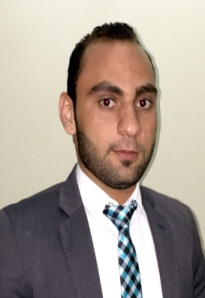        IBRAHEM                                                     Physical Education Teacher OBJECTIVE:	Looking forward to getting employed in a job where my existing knowledge and skills would be utilized and developed. PERSONAL DATA:Date of Birth		: 7-9-1992Nationality			:  Egyptian.Gender			:  male.	Marital status		: SingleMilitary Status		: CompletedE-MAIL                          : ibrahem.301769@2freemail.com EDUCATION:University	                        :  South  Valley University -Egypt - Faculty of  Physical  Education.                                   Department	                      :  B.Sc  Sports Training. Year of Graduation  	         :  2013.Grade                                      :  Very Good.Researcher at                      : Master Stage At Alex University.Depart ment                           : Training Water Sports.EXPERIENCE:From Aug 2015 – June 2016  :Physical Education Teacher at  Nile  school in EGYPT.From October 2013 to  april  2016 :Worked as  Fitness Trainer&  Swimming Trainer  at  Smouha Sporting Club in EGYPT. From Aug 2013  -  June2014:Physical Education Teacher at  Future  private  school in EGYPT.TRAINING COURSES: At  may 2010.  Rescue shipwrecked and first aid  from  Egyption Diving Lifesaving federation.  Holded in  Shady Hotel at Luxor -EGYPTAt  October 2011 .Using Microsoft Office Exel in commercial Application From Information and Communication Technology Center. That holded in South  Valley University.At  march  2013 .Injuries  Courts from Encyclopedia of Arab Africa Economic Integration that  Holded in South  Valley University.At  april 2013.Sports Massage  from Encyclopedia of Arab Africa Economic Integration  that Helded in South  Valley University. At   april  2015. Local  TOEFL Exam From The ESP Center Of Alex University .General Grade Very good.HIGH LIGHTS OF QUALIFICATIONS:Ambitious and goal oriented Individual.Proper cueing instructions for guests/members to smoothly  use the equipment .Excellent   presentation, communication, planning and organizing.An orderly   way of thinking.Ability to demonstrate the proper use of equipment in the Fitness Center.Ability  to assess  students’ exercise levels  and  adjusts class to fit every  one’s needs .Effective team member &team leader.Ability to set and achieve goals.Hard worker.Can work under pressure.SPECIAL SKIILS:Language Skills: Very Good  at  English.Fluent in written and spoken Arabic (mother tongue). Computer Skills:Computer  International  Certificate engine  license  (ICDL)Microsoft windows.	Microsoft office.                                              REFERENCES FURNISHED UPON REQUEST